             标准展位改装申报表展具租赁改装联系人：陶建联系电话：01085018343注意事项：★ 参展商必须保持展位设施、租用物品完好无缺，如有损毁，必须负责赔偿。★ 请不要在展板、询问台上粘贴公司logo 和其他广告用粘贴材料。★ 参展商需要对标准展位结构进行改动、悬挂或附加，需经主场承建商许可。★ 根据展馆规定，严禁私自接驳、增加照明灯具；标准展位内的电源插座最大容量在500W 内，不得插接照明灯具，不得使用超出容量的电器设备，不得自带插座板串联使用。★ 参展商自带的非照明电器设备（如电视、冰箱等）须经主场承建商批核，严禁使用电路不符合的电力装置。★ 因展商原因现场修改展位配置或展架位置，每次收取服务费用200 元。公司中文公司英文联系人电话手机号联系人传真展位号改装要求：（展位拆改/增租或拆除展具/安装或拆除灯具等）草图如下：后左右前改装要求：（展位拆改/增租或拆除展具/安装或拆除灯具等）草图如下：后左右前改装要求：（展位拆改/增租或拆除展具/安装或拆除灯具等）草图如下：后左右前改装要求：（展位拆改/增租或拆除展具/安装或拆除灯具等）草图如下：后左右前改装要求：（展位拆改/增租或拆除展具/安装或拆除灯具等）草图如下：后左右前在原标摊配置上申请增加：在原标摊配置上申请增加：在原标摊配置上申请增加：在原标摊配置上申请增加：改装要求：（展位拆改/增租或拆除展具/安装或拆除灯具等）草图如下：后左右前改装要求：（展位拆改/增租或拆除展具/安装或拆除灯具等）草图如下：后左右前改装要求：（展位拆改/增租或拆除展具/安装或拆除灯具等）草图如下：后左右前改装要求：（展位拆改/增租或拆除展具/安装或拆除灯具等）草图如下：后左右前改装要求：（展位拆改/增租或拆除展具/安装或拆除灯具等）草图如下：后左右前增加设备增加设备增加设备数量改装要求：（展位拆改/增租或拆除展具/安装或拆除灯具等）草图如下：后左右前改装要求：（展位拆改/增租或拆除展具/安装或拆除灯具等）草图如下：后左右前改装要求：（展位拆改/增租或拆除展具/安装或拆除灯具等）草图如下：后左右前改装要求：（展位拆改/增租或拆除展具/安装或拆除灯具等）草图如下：后左右前改装要求：（展位拆改/增租或拆除展具/安装或拆除灯具等）草图如下：后左右前改装要求：（展位拆改/增租或拆除展具/安装或拆除灯具等）草图如下：后左右前改装要求：（展位拆改/增租或拆除展具/安装或拆除灯具等）草图如下：后左右前改装要求：（展位拆改/增租或拆除展具/安装或拆除灯具等）草图如下：后左右前改装要求：（展位拆改/增租或拆除展具/安装或拆除灯具等）草图如下：后左右前改装要求：（展位拆改/增租或拆除展具/安装或拆除灯具等）草图如下：后左右前改装要求：（展位拆改/增租或拆除展具/安装或拆除灯具等）草图如下：后左右前改装要求：（展位拆改/增租或拆除展具/安装或拆除灯具等）草图如下：后左右前改装要求：（展位拆改/增租或拆除展具/安装或拆除灯具等）草图如下：后左右前改装要求：（展位拆改/增租或拆除展具/安装或拆除灯具等）草图如下：后左右前改装要求：（展位拆改/增租或拆除展具/安装或拆除灯具等）草图如下：后左右前改装要求：（展位拆改/增租或拆除展具/安装或拆除灯具等）草图如下：后左右前改装要求：（展位拆改/增租或拆除展具/安装或拆除灯具等）草图如下：后左右前改装要求：（展位拆改/增租或拆除展具/安装或拆除灯具等）草图如下：后左右前改装要求：（展位拆改/增租或拆除展具/安装或拆除灯具等）草图如下：后左右前改装要求：（展位拆改/增租或拆除展具/安装或拆除灯具等）草图如下：后左右前改装要求：（展位拆改/增租或拆除展具/安装或拆除灯具等）草图如下：后左右前改装要求：（展位拆改/增租或拆除展具/安装或拆除灯具等）草图如下：后左右前改装要求：（展位拆改/增租或拆除展具/安装或拆除灯具等）草图如下：后左右前改装要求：（展位拆改/增租或拆除展具/安装或拆除灯具等）草图如下：后左右前改装要求：（展位拆改/增租或拆除展具/安装或拆除灯具等）草图如下：后左右前改装要求：（展位拆改/增租或拆除展具/安装或拆除灯具等）草图如下：后左右前改装要求：（展位拆改/增租或拆除展具/安装或拆除灯具等）草图如下：后左右前改装要求：（展位拆改/增租或拆除展具/安装或拆除灯具等）草图如下：后左右前改装要求：（展位拆改/增租或拆除展具/安装或拆除灯具等）草图如下：后左右前改装要求：（展位拆改/增租或拆除展具/安装或拆除灯具等）草图如下：后左右前费用合计：费用合计：费用合计：注意事项：参展商必须保持展位设施、租用物品完好无缺，如有损毁，必须负责赔偿。请不要在展板、询问台上粘贴公司logo和其他广告用粘贴材料。参展商需要对标准展位结构进行改动、悬挂或附加，需经主场承建商许可。根据展馆规定，严禁私自接驳、增加照明灯具；标准展位内的电源插座最大容量在500W内，不得插接照明灯具，不得使用超出容量的电器设备，不得自带插座板串联使用。参展商自带的非照明电器设备（如电视、冰箱等）须经主场承建商批核，严禁使用电路不符合的电力装置。因展商原因现场修改展位配置或展架位置，每次收取服务费用200元。注意事项：参展商必须保持展位设施、租用物品完好无缺，如有损毁，必须负责赔偿。请不要在展板、询问台上粘贴公司logo和其他广告用粘贴材料。参展商需要对标准展位结构进行改动、悬挂或附加，需经主场承建商许可。根据展馆规定，严禁私自接驳、增加照明灯具；标准展位内的电源插座最大容量在500W内，不得插接照明灯具，不得使用超出容量的电器设备，不得自带插座板串联使用。参展商自带的非照明电器设备（如电视、冰箱等）须经主场承建商批核，严禁使用电路不符合的电力装置。因展商原因现场修改展位配置或展架位置，每次收取服务费用200元。注意事项：参展商必须保持展位设施、租用物品完好无缺，如有损毁，必须负责赔偿。请不要在展板、询问台上粘贴公司logo和其他广告用粘贴材料。参展商需要对标准展位结构进行改动、悬挂或附加，需经主场承建商许可。根据展馆规定，严禁私自接驳、增加照明灯具；标准展位内的电源插座最大容量在500W内，不得插接照明灯具，不得使用超出容量的电器设备，不得自带插座板串联使用。参展商自带的非照明电器设备（如电视、冰箱等）须经主场承建商批核，严禁使用电路不符合的电力装置。因展商原因现场修改展位配置或展架位置，每次收取服务费用200元。注意事项：参展商必须保持展位设施、租用物品完好无缺，如有损毁，必须负责赔偿。请不要在展板、询问台上粘贴公司logo和其他广告用粘贴材料。参展商需要对标准展位结构进行改动、悬挂或附加，需经主场承建商许可。根据展馆规定，严禁私自接驳、增加照明灯具；标准展位内的电源插座最大容量在500W内，不得插接照明灯具，不得使用超出容量的电器设备，不得自带插座板串联使用。参展商自带的非照明电器设备（如电视、冰箱等）须经主场承建商批核，严禁使用电路不符合的电力装置。因展商原因现场修改展位配置或展架位置，每次收取服务费用200元。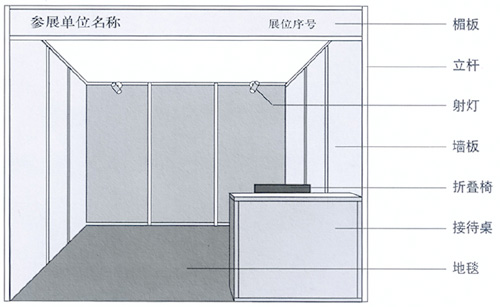 